Муниципальное автономное дошкольное учреждение детский сад №40Проект «Движение - здоровье» с детьми старшей группы №6 "Радуга" по формированию культуры здоровья через двигательную активностьВыполнила:воспитательЛифенко Г.В.Калининград,2020Автор проекта: воспитатель первой квалификационной категории, Лифенко Галина ВладимировнаУчастники проекта: дети, воспитатели, родители, музыкальный руководитель, ИФК. Возраст детей: дети 5-6 летТип проекта: групповой, исследовательский.Сроки реализации: сентябрь-ноябрь.Цель проекта: выяснить, что сохранение и укрепление здоровья детей, формирование основ здорового образа жизни возможно через систематическое использование двигательной деятельности.Задачи проекта:Расширять представления о здоровом образе жизни и его взаимосвязи с двигательной активностью.Способствовать укреплению здоровья детей через систему оздоровительных мероприятий;Развивать у детей умения выполнять правильно дыхательные гимнастики и упражнения.Воспитывать интерес детей к здоровому образу жизни, желание заниматься физкультурой, спортом, заботиться о своем здоровье, заботливо относиться к своему телу и организму.Укрепить связи между детским садом и семьей.Ожидаемые результаты:- сохранение и укрепление здоровья детей через систему физкультурно-оздоровительной работы; развитие осознанного отношения к своему здоровью;- формирование потребности в здоровом образе жизни;- совершенствование процесса развития двигательных способностей и качеств. Актуальность проблемы:Здоровье – это бесценный дар, который преподносит человеку природа. Здоровый ребёнок характеризуется гармоничным, соответствующим возрасту физическим, эмоционально-волевым, интеллектуальным, нравственным и социальным развитием. Дошкольный возраст является решающим в формировании фундамента психического и физического здоровья. В этот период идёт интенсивное развитие органов и становление функциональных систем организма, закладываются основные черты личности, отношение к себе и окружающим. Важно на этом этапе сформировать у ребенка базу знаний и практических навыков здорового образа жизни.К сожалению, в России здоровый образ жизни не занимает первое место в шкале потребностей и ценностей человека. Если мы научим детей ценить, беречь и укреплять своё здоровье, и станем личным примером показывать здоровый образ жизни, только в этом случае можно будет надеяться, что будущие поколения будут более здоровыми и развитыми не только духовно, интеллектуально, но и физически.Поэтому проблема формирования у дошкольников культуры здоровья очень важна. От её решения зависит будущее нации и государства.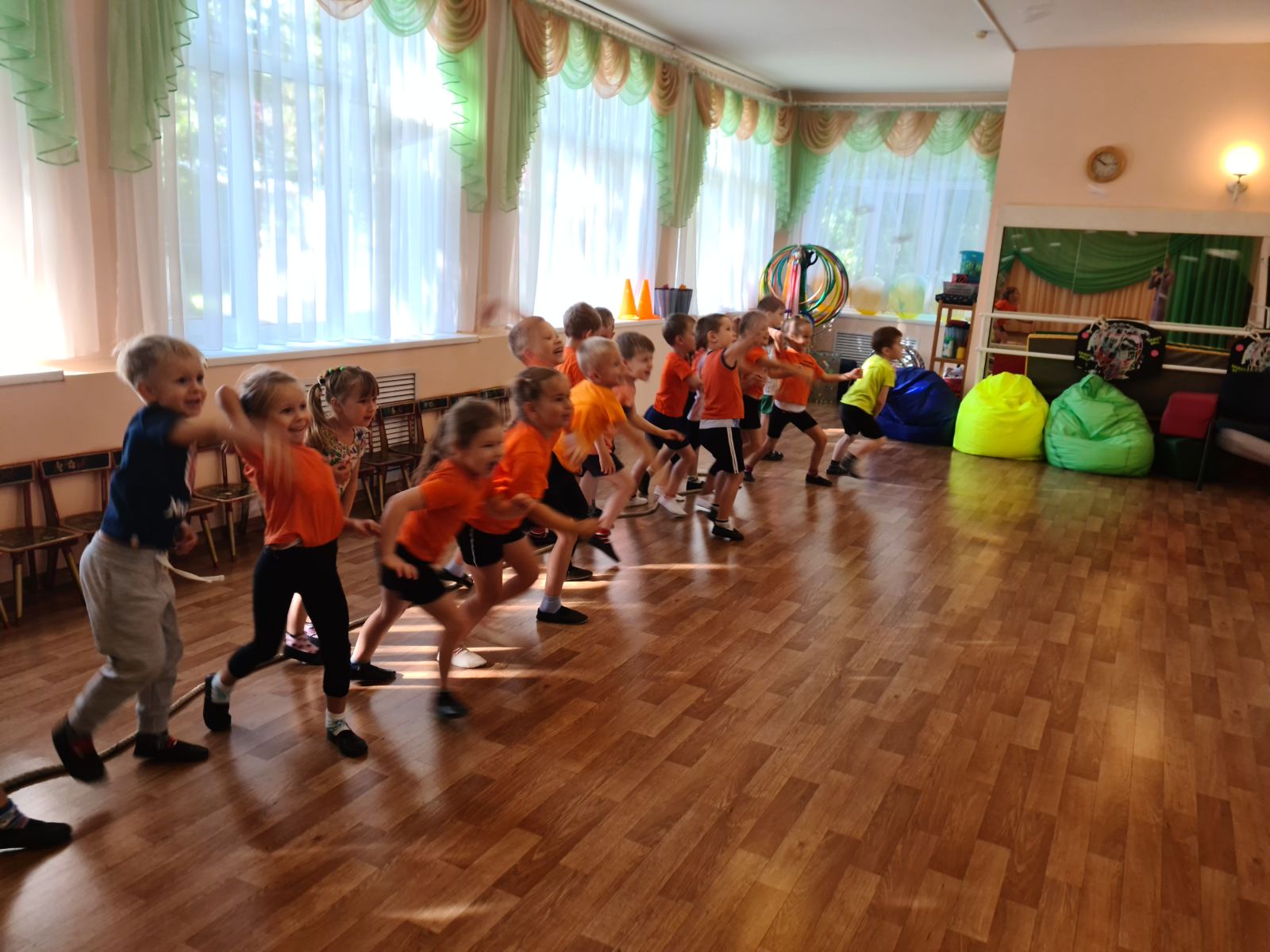 Этапы реализации проекта:1. Подготовительный этап. 1. Подборка методического и дидактического материала.2. Подборка художественной литературы.3. Оформление папок-передвижек, консультаций, буклетов для родителей по теме проекта.4. Подбор пословиц, поговорок, загадок по теме проекта.5. Подборка дидактических, подвижных, сюжетно - ролевых игр по теме проекта и атрибутов к ним.6. Разработка анкеты для родителей: «Здоровый образ жизни в вашей семье»7. Привлечение родителей к реализации проекта.8. Определение цели и задач проектной работы.9. Создание развивающей среды для игровой, продуктивной, двигательной и исследовательской деятельности детей.Спортивно - развивающая среда в группе:- Атрибуты для совместной и самостоятельной деятельности- Обруч большой 2 шт. ;- Лента гимнастическая, лента короткая- Скакалка 5шт.- Мяч резиновый средний- Мяч большой- Палка гимнастическая (80 см)- Кегли- Кольцеброс 2 набора- Атрибуты к спортивным играм (ракетки, воланы, мяч баскетбольный, футбольный, городки, клюшка, шайба.)- Оборудование к спортивным играм («Датрс» с мячиками, лук со стрелами)- Шашки, шахматы- Атрибуты для черлидинга (помпоны, схемы движений)- Картотека самодельных подвижных игр с атрибутами (маски-шапочки и т. п.)- Картотека командных игр (тимбилдинг) с атрибутами- Демонстрационный материал о разных видах спорта- Самодельное здоровьесберегающее игровое оборудование (для проведения разного вида массажа, дорожки для закаливания)- Наличие материалов (фотографии, дипломы, портфолио, отражающих участие детей в конкурсах, викторинах, выставках спортивной направленности- СРИ «Спортивная семья», «Мы на стадионе», «Олимпиада», «Я – тренер», «День Здоровья»- Спортивные атрибуты (медали, грамота, кубок, секундомер, олимпийский факел, символы Олимпиад разных лет, флаги)- Наличие художественной литературы, иллюстрационного материала по теме «Здоровый образ жизни»- «Доска достижений»- Накопитель для исследовательской деятельности «Исследователь» (модели термометров, лупы, весы, песочные часы, микроскоп, колбы, ростомеры для измерение роста детей, сантиметровые линейки для измерения окружности головы, грудной клетки, пипетки, вата, зеркала и т. д.)- Настольно-печатные игры на темы: «Спорт», «Олимпийское движение», «Как устроено тело человека», «Спортивное оборудование своими руками».- Дидактические игры по теме «Здоровье и спорт»- Лэпбук спортивного содержания: «Олимпийское движение»- Раскраски на тему «Здоровый образ жизни», «Олимпийские виды спорта», «Спортсмены»- Музыкальные аудиозаписи спортивной и Олимпийской тематики- Техническое направление: «Олимпийская мастерская» (накопитель с материалом для изготовления самодельного игрового оборудования)- Использование средств ИКТ- Наличие нестандартного оборудования- Результаты проектной деятельности, оформленные в презентацию и т. д.2. Основной этап. Ежедневная работа с детьми:• Утренняя гимнастика.• Артикуляционная, пальчиковая, дыхательная гимнастика, гимнастика для глаз• Гимнастика пробуждения. Хождение по «Дорожке здоровья»• Физкультминутки• Закаливающие процедуры• Подвижные игры в группе, на улице• Двигательная деятельность в группе, музыкальном зале, спортзале и на воздухе.Содержание работы по реализации проекта:• Беседа: «Что такое здоровье, как его сохранить и приумножить», «Волшебство движения», «Что такое сила», «Волшебство мужества», «Ура! Подвижная игра», «Любимый велосипед».• Рассматривание фотографий с выступления и соревнований ребят, которые посещают спортивные секции.• Просмотр мультфильмов «Шайбу, шайбу», «Снежные дорожки», «Матч-реванш», «Метеор на ринге», «Приходи на каток».• Чтение художественной литературы: А. Сергеев «А вы умеете плавать?», В. Д. Берестов «Лыжный след» (стихотворение, М. Вайцман «Гимнастика», «Чемпион» (стихотворения, Н. Марзан «Как папа привёл Женюрку в спорт» (рассказ, А. Л. Барто «Зарядка», Е. Аксельрод стихи: «Ты устал, велосипед?», «На том берегу», Е. Алленова «Зимние забавы».• Рассматривание иллюстраций об олимпийских видах спорта, альбома «Символы олимпиады», стенгазеты «Здоровым быть модно».• Разучивание стихотворений, речевок, песен на спортивную тематику, пословицы о спорте, отгадывание загадок.• Продуктивная деятельность: вырезание «Олимпийские символы», рисование «Олимпийский Мишка», рисование по собственному замыслу «Мой любимый вид спорта».• Сюжетно - ролевые игры «Мы - хоккеисты!», «Футболисты», «Спортивная семья», «Мы на стадионе», «Олимпиада», «Я – тренер».• Дидактические игры «Узнай вид спорта», «Подбери инвентарь спортсмену», «Разгадай кроссворд о спорте», «Обведи по пунктиру спорт-инвентарь», разрезные картинки «Что возьмем с собой в спортзал?»• Настольная игра «Футбол» (для развития дыхания, реакции, интереса к спорту)• Использование Лэпбука «Олимпийское движение»• Пальчиковая гимнастика «Юные спортсмены», «Самокат».• Физминутки «Конькобежный спорт», «Биатлон», «Хоккей».• Подвижные игры «Ловишка, бери ленту», «Мы весёлые ребята», «Перебежки», «Кто лучше прыгнет?», «Кто скорее до флажка?», «Сороконожка», «Сбей кеглю».. Оздоровительный бег. «Олимпийская мастерская» (накопитель с материалом для изготовления самодельного игрового оборудования)Работа с родителями:• Оформление папки раскладушки для родителей «Подвижная игра как средство и метод физического развития личности»,• Оформление видеотеки мультфильмов на тему «Спорт»• Консультация для родителей «Физическое воспитание» (советы родителям, «10 правил здорового образа жизни».• Беседа с родителями об активном отдыхе на выходных, о совместных походах, путешествиях, прогулках.• Информационный биллютень «В здоровом теле здоровый дух»• Памятка «В спорт всей семьей!»• Буклет «Олимпиада»• Выставка детско-родительского творчества на тему «Спорт и здоровье» (книжки-малышки, альбомы, буклеты)3. Заключительный этап. Итоговое мероприятие:НОД по Изобразительной деятельности на тему: «Дорисуй инвентарь спортсмену».Цель: Закреплять знания детей о разных видах спорта, спортсменах, спортивных атрибутах; развивать зрительное внимание, логическое мышление; формировать интерес к физкультуре, спорту и ЗОЖ.Рассматривание результатов проектной деятельности;Рассматривание и обсуждение выставки детско-родительского творчества на тему «Спорт и здоровье» (книжки-малышки, альбомы, буклеты);Просмотр презентации по проекту.Рефлексия. Обсуждение с ребятами, была ли достигнута цель проекта. Выслушивание впечатлений и пожеланий ребят по теме проекта.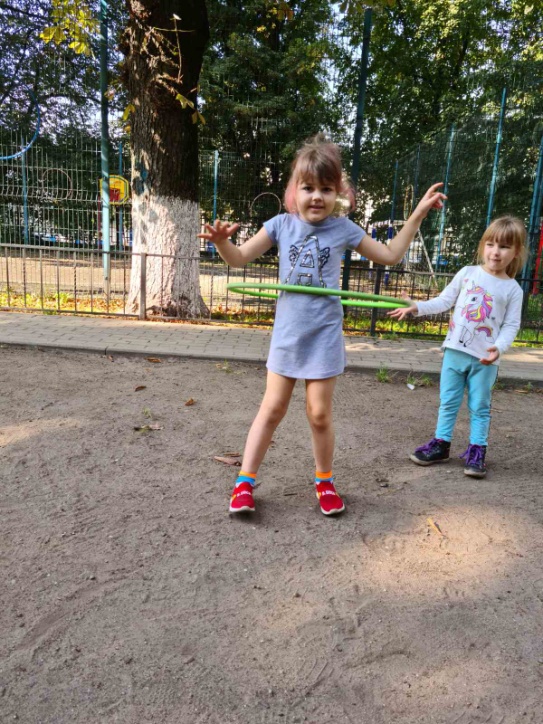 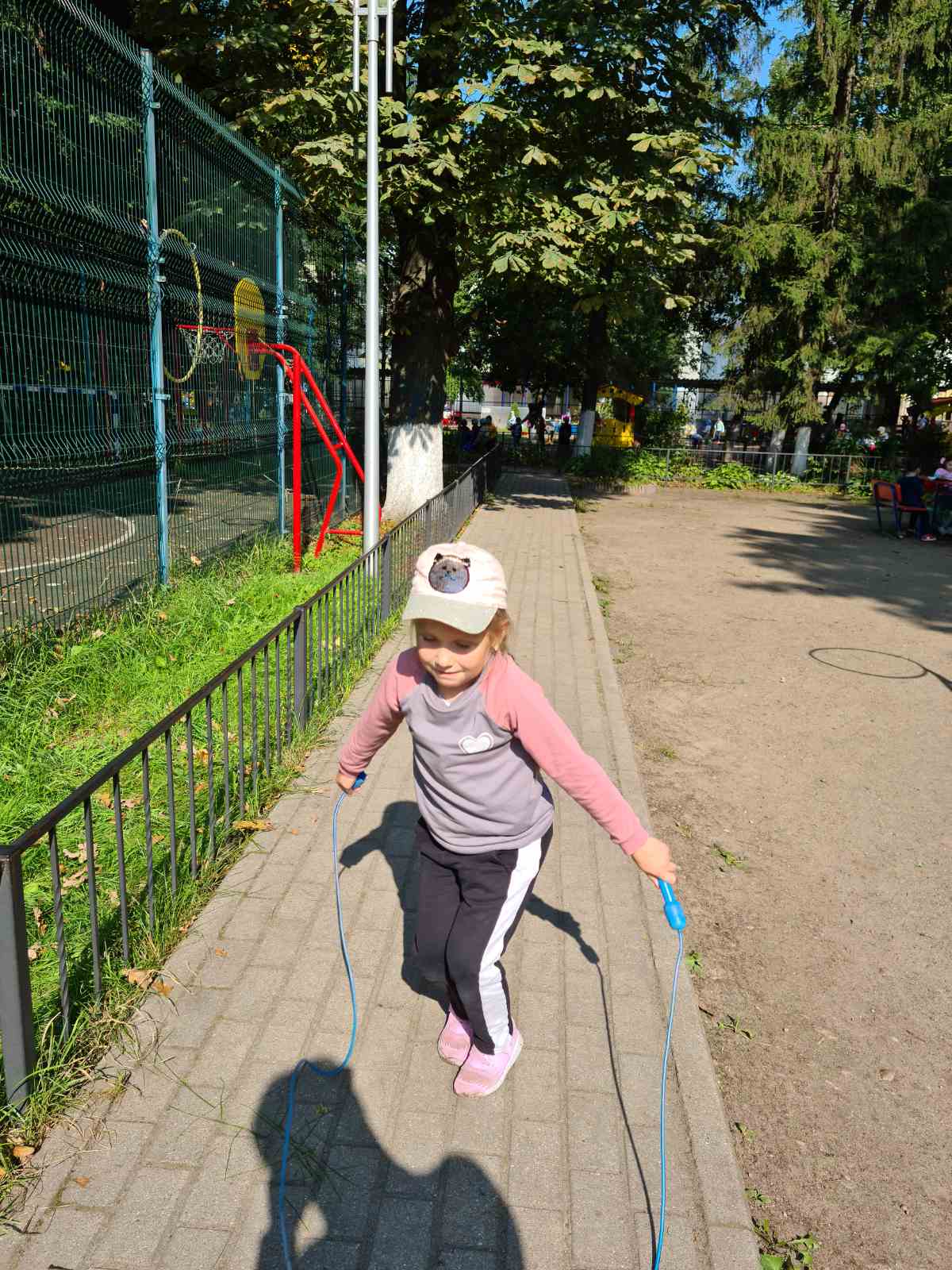 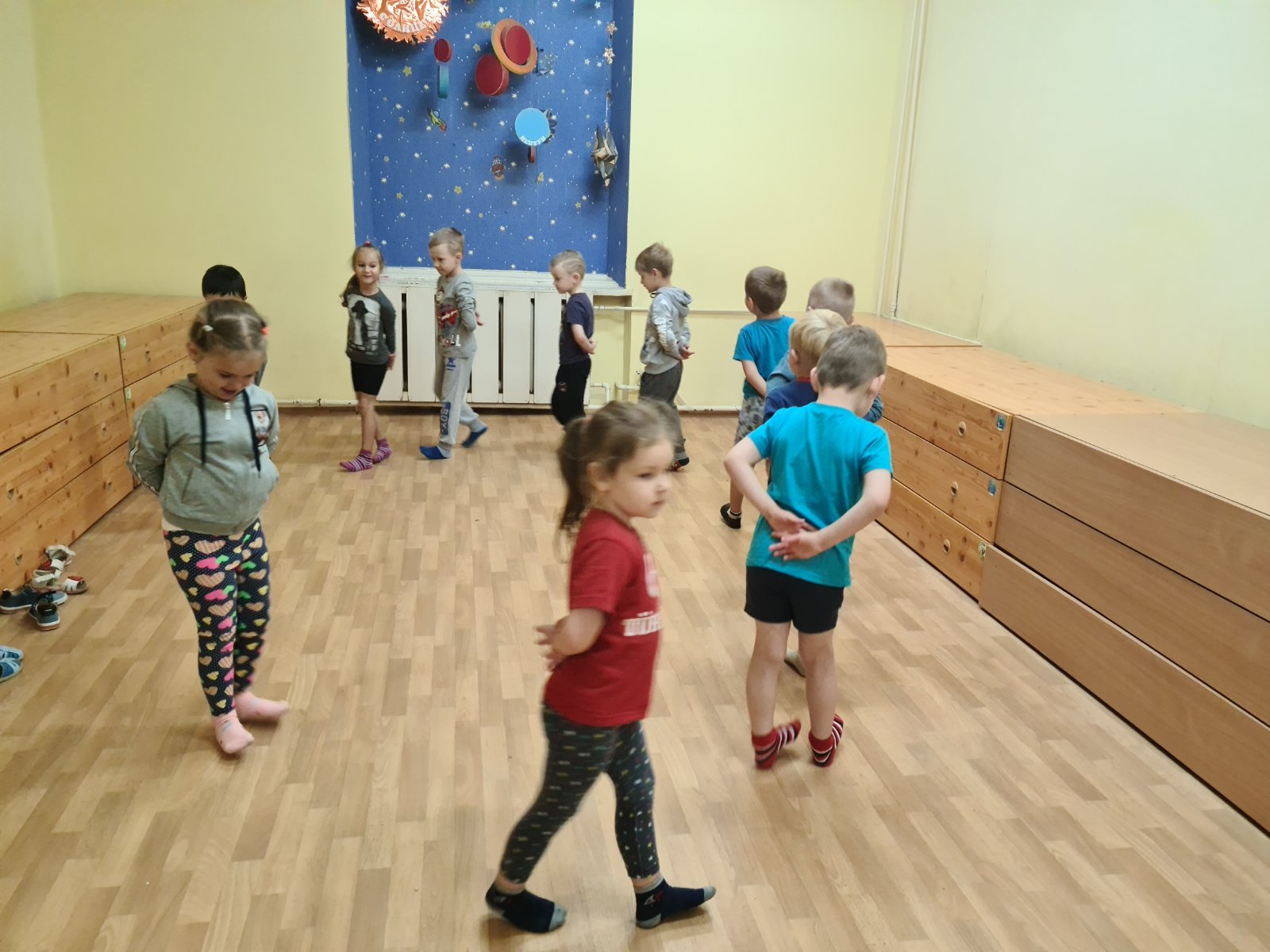 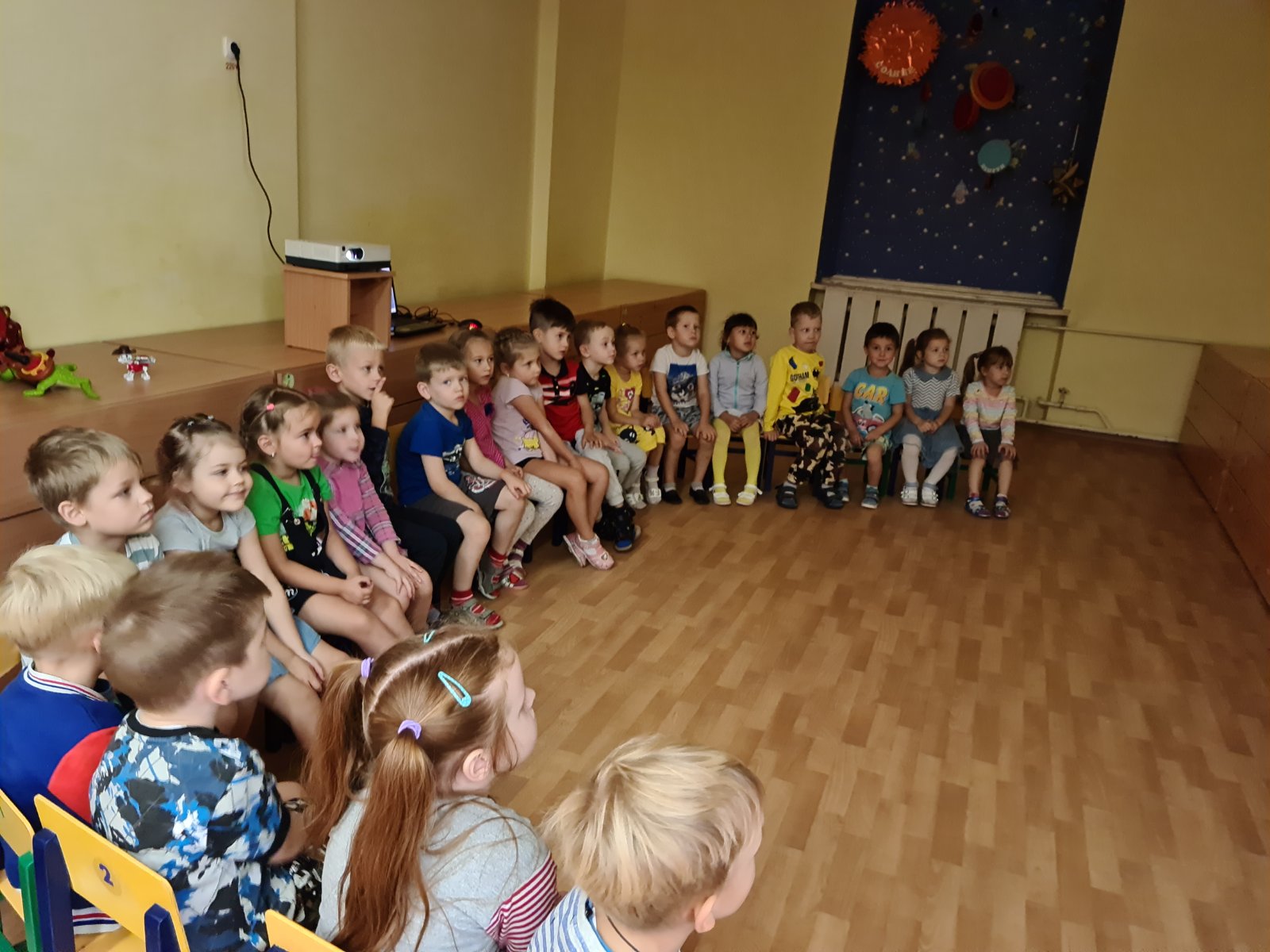 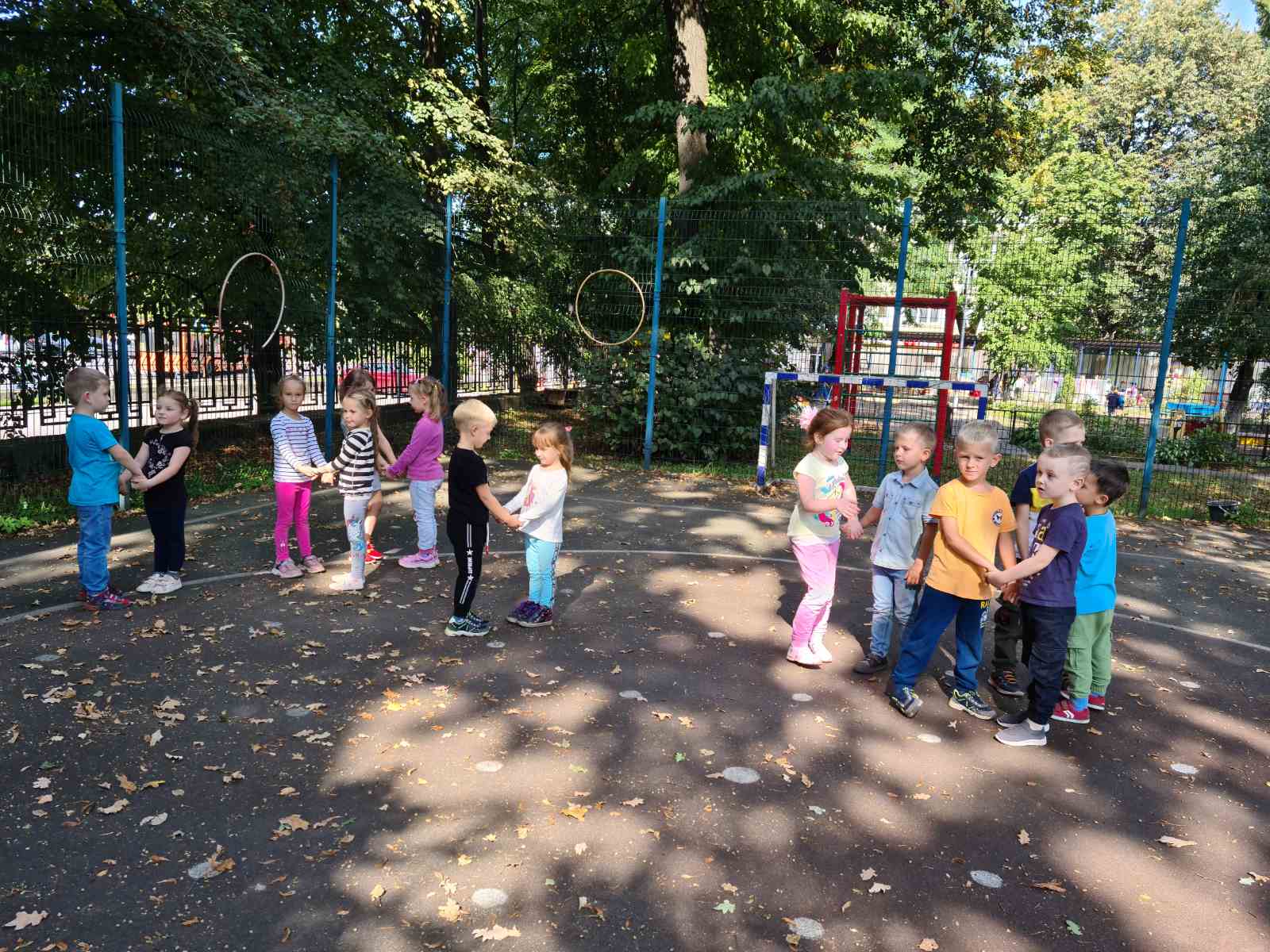 